Пандустар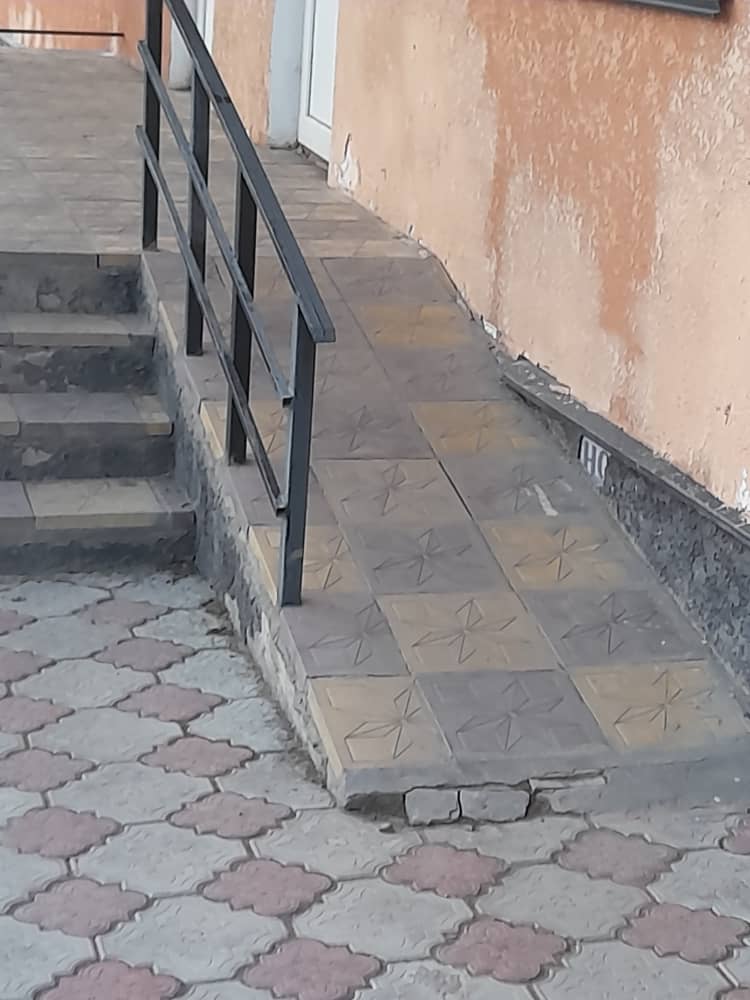 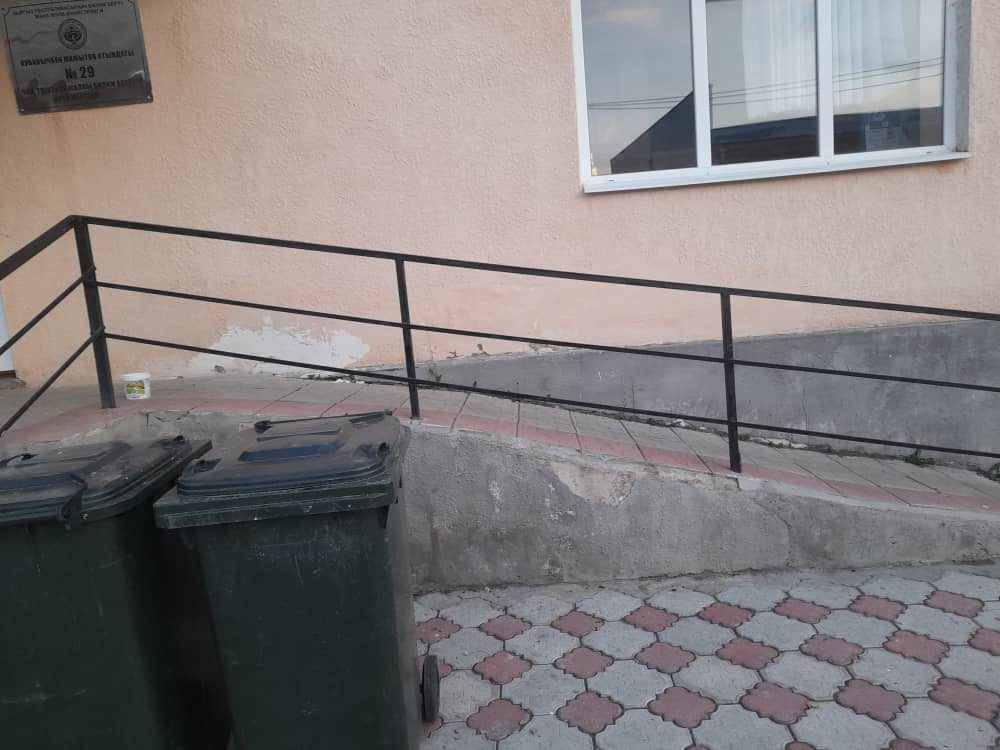 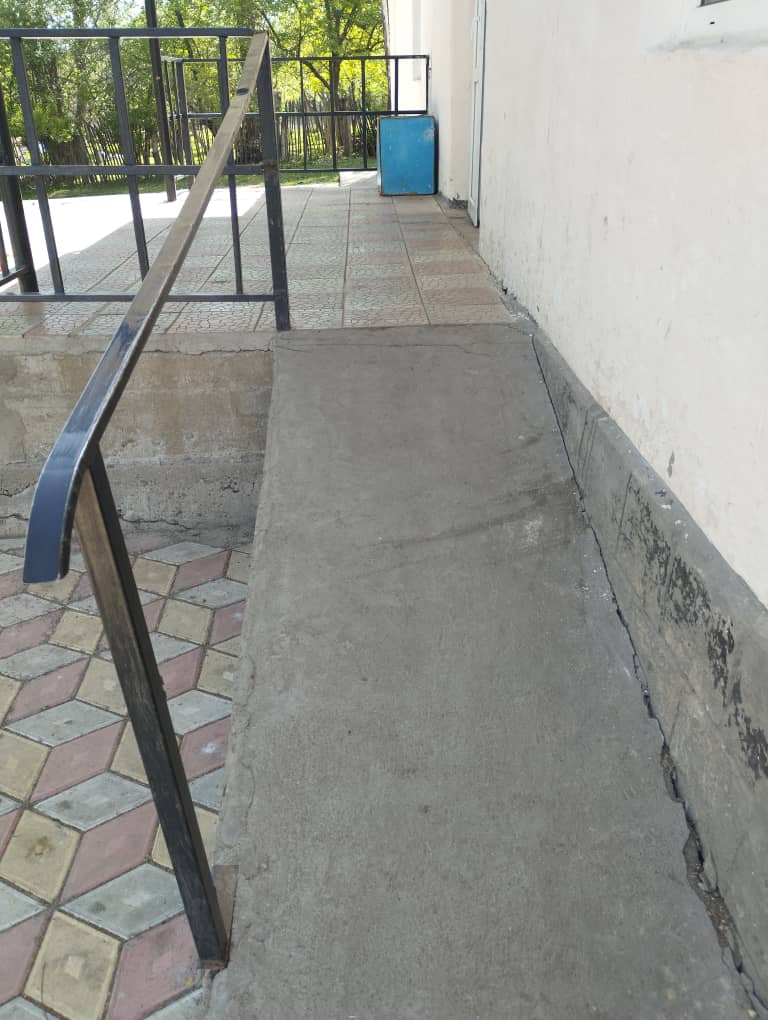 